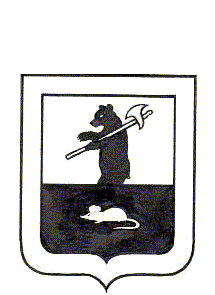 МУНИЦИПАЛЬНЫЙ СОВЕТ  ГОРОДСКОГО  ПОСЕЛЕНИЯ МЫШКИН                                                                РЕШЕНИЕ                                   О рассмотрении протеста прокуратуры Мышкинского района на незаконные положения решения Муниципального Совета городского поселения Мышкин от 20.12.2010 № 30.Принято Муниципальным Советом городского поселения Мышкин « 26 » ноября 2019 годаВ соответствии с Федеральным законом от 06.10.2003 № 131-ФЗ «Об общих принципах  организации местного самоуправления в Российской Федерации», Уставом городского поселения Мышкин, Муниципальный Совет городского поселения Мышкин РЕШИЛ:	1. Протест прокуратуры Мышкинского района признать обоснованным, все замечания учесть.	2. Привести в соответствие с требованиями Федерального закона от 21.12.2001        № 178-ФЗ « О приватизации государственного и Муниципального имущества».3. Внести изменения в решение Муниципального Совета городского поселения Мышкин от 22.12.2010 № 30 «Об утверждении Порядка приватизации муниципального имущества  городского поселения Мышкин».	4. Настоящее  решение вступает в законную  силу с момента подписания.	5. Опубликовать настоящее решение в газете «Волжские зори» и разместить на официальном сайте Администрации городского поселения Мышкин в информационно-телекоммуникационной сети «Интернет».Глава городского                                              Председатель Муниципального Советапоселения Мышкин                  	 городского поселения Мышкин____________________	Е.В. Петров              ___________________ Л.А. Чистяков«26» ноября 2019 года № 13